توجه1: دانشجویان کارشناسی ارشد رشته فوق برای فارغ التحصیلی باید در طول دوره خود 12 واحد درسی اجباری، 12 واحد درسی اختیاری، 2 واحد سمینار و روش تحقیق و 6 واحد پایان نامه بگذرانند.توجه2: تعداد واحدهای دانشجویان در هر نیمسال باید بین 8 تا 12 واحد باشد.توجه 3:  شرط قبولی در کلیه دروس نمره 12 به بالا میباشد.توجه4: دانشجویانی که رشته کارشناسی آنها نامرتبط بوده لازم است در نیمسال اول دروس جبرانی را با نظر گروه آموزشی انتخاب نمایند.توجه 5: دانشجو زمانی میتواند از پایان نامه خود دفاع کند که کلیه دروس اصلی، اجباری، اختیاری و سمینار خود را حداقل با میانگین نمرات 14 گذرانده باشد و حداقل 6 ماه از تاریخ تصویب پروپوزال در گروه تخصصی گذشته باشد.توجه 6: دروس اختیاری از مجموعه دروس اختیاری رشته انتخاب شده و پیشنهادی میباشد. در صورت پیشنهاد استاد راهنما و گروه، دانشجو میتواند از سایر دروس مجموعه مهندسی عمران درس اختیاری انتخاب کند.جدول دروس تخصصی،‌اصلی و اختیاری رشته کارشناسی ارشد آب-سازههای هیدرولیکی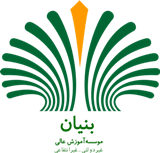 جدول دروس تخصصی،‌اصلی و اختیاری رشته کارشناسی ارشد آب-سازههای هیدرولیکیدروس تخصصی
  نام درس  تعداد واحد  هیدرولیک پیشرفته  3  طراحی سازه های هیدرولیکی  3  ریاضیات عالی مهندسی  3  روش اجزاء محدود  3  یکی از دو درس زیر:  سدهای خاکی  سدهای بتنی33دروس اصلی  نام درس  تعداد واحد  سمینار  2  پایان نامه  6دروس اختیاری  نام درس  تعداد واحد  مهندسی رودخانه  2  تئوری الاستیسیته و پلاستیسیته  3  دینامیک سازه ها  3  تکنولوژی عالی بتن  2  اصول طراحی سازه های دریایی  3  مهندسی پی پیشرفته  3  بهینه سازی در مهندسی عمران  2  دینامیک سیالات پیشرفته  3  مهندسی زلزله  3